TAUTOS FONDO-KFF STAŽUOTĖS PROJEKTAS 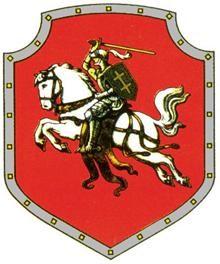 Susidomėjusius studentus prašome siųsti savo CV ir motyvacinį laišką el.paštu vida.lelkaitiene@gmail.com iki Balandžio 6d. Rašykite aiškai į kokią organizaciją aplikuote.NVO pavadinimas“Bring Together LT”Stažuotės pavadinimas Komunikacijos projektų koordinatoriusMiestasVilniusApie NVO(Iki 100 žodžių)NVO misija, dydį, trumpaiKaip Jūs vertinate jaunus perspektyvius kolegas ir kokias jiems siūlote perspektyvas augti ir tobulėti, prisijungus prie Jūsų komandos.Vizualiai: logo | foto | video nuoroda"Bring Together Lithuania" tai ne pelno siekianti organizacija, kuri siekia suteikti galimybę lietuvių diasporos jaunimui 6 vasaros savaites stažuotis Lietuvoje įsikūrusiose lyderiaujančiose įmonėse, startuoliuose, viešajame sektoriuje ir organizacijose bei pažinti modernią Lietuvą. Dalyviai turi galimybę susitikti ir kurti ryšius su išskirtiniais Lietuvos verslo, inovacijų, politikos, kultūros ir visuomenės lyderiais, atrasti šiuolaikinę Lietuvą bei pažinti savo kultūrinį paveldą.“Bring Together Lithuania” - tai stažuočių ir modernios Lietuvos pažinimo iniciatyva, skirta lietuvių diasporos jaunimui.Daugiau informacijos: www.BringTogether.lt ir socialiniuose tinkluose.2019 m. akimirkos: https://youtu.be/QdyD_ULSlpoApie stažuotę(kuo išsamiau, tuo geriau ir patraukliau)Pagrindinės būsimojo stažuotojo pareigos ir užduotysPagrindinis stažuotės tikslas, mintys kuo naudinga bus jų tarptautinė studijų patirtis.Kokius įgūdžius stažuotojas turės galimybę patobulinti ir kokios patirties įgauti.Kodėl verta?Kartu su “Bring Together Lithuania” programos dalyviais - užsienio lietuvių jaunimu - turėsi galimybę vykti į įvairius susitikimus su verslo, kultūros, politikos ir visuomenės lyderiais, dalyvauti nacionaliniuose renginiuose, koncertuose, iniciatyvose bei keliauti po Lietuvą.Ir Tu būsi tas(-a), kuris(-i) kurs pozityvų turinį apie modernią Lietuvą, galimybes bei iniciatyvos dalyvių patirtis, atradimus, lietuviškos tapatybės ieškojimus.Tavo tarptautinė studijų patirtis bei globalus mąstymas bus vertingas, nes Tu puikiai supranti kaip jaučiasi užsienio lietuviai atvykę į Lietuvą stažuotėms, bandantys atrasti savo lietuvišką tapatybę bei iš naujo atrandantys Lietuvą.Suteiksime erdvę ir laisvę įgyvendinti Tavo idėjas.Tavo atsakomybės:Organizacijos veiklos viešinimas, kryptingai formuojant projekto įvaizdį;Straipsnių, interviu ir kitų publikacijų rengimas ir inicijavimas;Vaizdinio turinio kūrimo koordinavimas kartu su profesionalia filmuotojų komanda;Bendradarbiavimas su Lietuvos ir lietuvių bendruomenių pasaulyje žiniasklaida bei kitais komunikacijos partneriais;Renginių, susitikimų ir veiklų komunikacijos planavimas ir įgyvendinimas;Projekto paskyrų socialiniuose tinkluose monitoringas;Kitos Tavo idėjos ir iniciatyvos - suteiksime erdvę Tavo idėjų įgyvendinimui.Stažuotės trukmė (iki 2 mėn.)6-8 savaitėsVieta/miestas, kur stažuotė vyks.Ar nakvynė bus aprūpintaVilniusStažuotojui reikalinga kvalifikacija ir įgūdžiaiKokių studijų sričių studentai gali pretenduotiKokie įgūdžiai būtų privalumasKokius dokumentus reikalinga pateikti (CV, diplomą, baigiamojo darbo santrauką, motyvacinį laišką etc.)Jeigu Tu:Studijuoji komunikaciją, rinkodarą, vadybą, žurnalistiką ar kt. panašias sritis;Tau įdomūs lietuvių išeivijos, Lietuvos klausimai;Jauti šiuolaikinės komunikacijos ir rinkodaros pulsą bei moki pasirinkti tinkamas komunikacijos priemones ir kanalus;Nori bendrauti su žiniasklaida;Lengvai ir sklandžiai bendrauji tiek anglų, tiek lietuvių kalbomis (kitos kalbos - privalumas);Moki atrasti bendrą kalbą su įvairiais žmonėmis;Nestokoji iniciatyvos ir atsakingumo;Esi organizuotas(-a) ir gali dirbti savarankiškai;Ieškai kūrybinių sprendimų, turi idėjų ir esi pozityvus(-i);Moki ir mėgsti rašyti lietuvių ir anglų kalbomis;Draugauji su socialiniais tinklais ir moki (ar nori išmokti) kurti jų turinį.Dokumentai:Mums svarbiausia - Tavo motyvacija. Parašyk nuoširdų laišką, kodėl Tu norėtum prisijungti prie mūsų komandos.

Papildomai prisek CV, jei turi - rekomendacijas, portfolio.